INDICAÇÃO N° 021/2024Senhor Presidente!Senhores Vereadores!Indico o encaminhamento ao Poder Executivo Municipal, após os trâmites regimentais desta Indicação, que através do setor competente seja concluída a pavimentação da rua Duque de Caxias (parte oeste), até o entroncamento com a Avenida Um Leste e rua Hatto Brönstrup, no bairro Canabarro.JustificativaCom a conclusão da ligação da avenida I-Leste com as ruas Duque de Caxias e Hatto Brönstrup, ocorreu um aumento considerável no fluxo de veículos nestas importantes vias de ligação e de acesso ao centro de Canabarro, pela avenida I-Leste. Por este motivo, vários moradores da parte não pavimentada da rua Duque de Caxias procuram por este vereador, ao longo destes 3 anos e 3 meses de mandato, solicitado a pavimentação do referido trecho ainda não pavimentado da rua Duque de Caxias. Os moradores têm se queixado muito com o aumento do trafego de veículos e caminhões, bem como o aumento da poeira em dias de sol quente e barro em dias chuvosos, além da falta de segurança aos pedestres e moradores que transitam no trecho sem pavimentação da rua Duque de Caxias.Atendendo ao apelo dos moradores do trecho não pavimentado da rua Duque de Caxias, parte oeste, do bairro Canabarro, esta mesma Indicação já foi apresentada em 2021 (INDICAÇÃO N° 022/2021) e em 2022 (INDICAÇÃO N° 122/2022).Sala de Sessões da Câmara, 04 de março de 2024.Márcio Cristiano VogelVereador          ESTADO DO RIO GRANDE DO SUL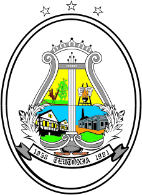 CÂMARA DE VEREADORES DETEUTÔNIA